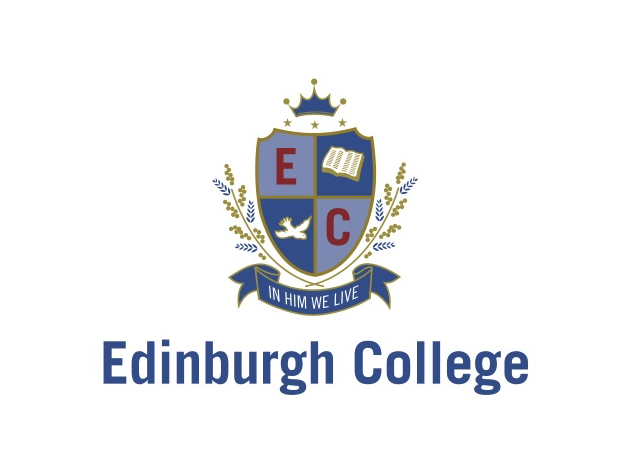 Positive Behaviour Recognition PolicyWithin our Christian Environment at Edinburgh College we want to develop willing learners who are respectful, responsible and resilient, and who have a heart for service in their community.Purpose:
To encourage students to demonstrate positive behaviours including respect, resilience, responsibility and willingness to learn, within and outside of the classroom.Yr 7 – 10 Guidelines: Edinburgh College students will have the opportunity to acquire merit awards for a variety of positive behaviours. Merit awards are administered by staff at their discretion. Students are informed immediately when a merit is awarded to them. All merit awards must be logged onto SEQTA.Notify parents, Home Room teacher and the Student Wellbeing Coordinator.  Merit Awards: By the end of each fortnight, 5 students who have achieved a merit will be randomly selected in chapel and can select from the following awards: Lucky dip prizeCafeteria voucherChocolateStationary suppliesMerit awards will also be tallied at the end of the term and further rewards will be administered as follows:Within our Christian Environment at Edinburgh College we want to develop willing learners who are respectful, responsible and resilient, and who have a heart for service in their community.Purpose:
To encourage students to demonstrate positive behaviours including respect, resilience, responsibility and willingness to learn, within and outside of the classroom.Yr 7 – 10 Guidelines: Edinburgh College students will have the opportunity to acquire merit awards for a variety of positive behaviours. Merit awards are administered by staff at their discretion. Students are informed immediately when a merit is awarded to them. All merit awards must be logged onto SEQTA.Notify parents, Home Room teacher and the Student Wellbeing Coordinator.  Merit Awards: By the end of each fortnight, 5 students who have achieved a merit will be randomly selected in chapel and can select from the following awards: Lucky dip prizeCafeteria voucherChocolateStationary suppliesMerit awards will also be tallied at the end of the term and further rewards will be administered as follows:Yr 11 & 12 Guidelines:Students will be notified personally by their teacher that they have received a merit and will be informed as to what their merit has been awarded for. Merits will be recorded onto SEQTA and the subcategory of respect, resilience, responsibility and wiliness to learn will be recorded. Once the student reaches the end of Yr 12, a certificate will be awarded and will signify which of the PB4L values have been displayed throughout their senior years Yr 11 & 12 Guidelines:Students will be notified personally by their teacher that they have received a merit and will be informed as to what their merit has been awarded for. Merits will be recorded onto SEQTA and the subcategory of respect, resilience, responsibility and wiliness to learn will be recorded. Once the student reaches the end of Yr 12, a certificate will be awarded and will signify which of the PB4L values have been displayed throughout their senior years 